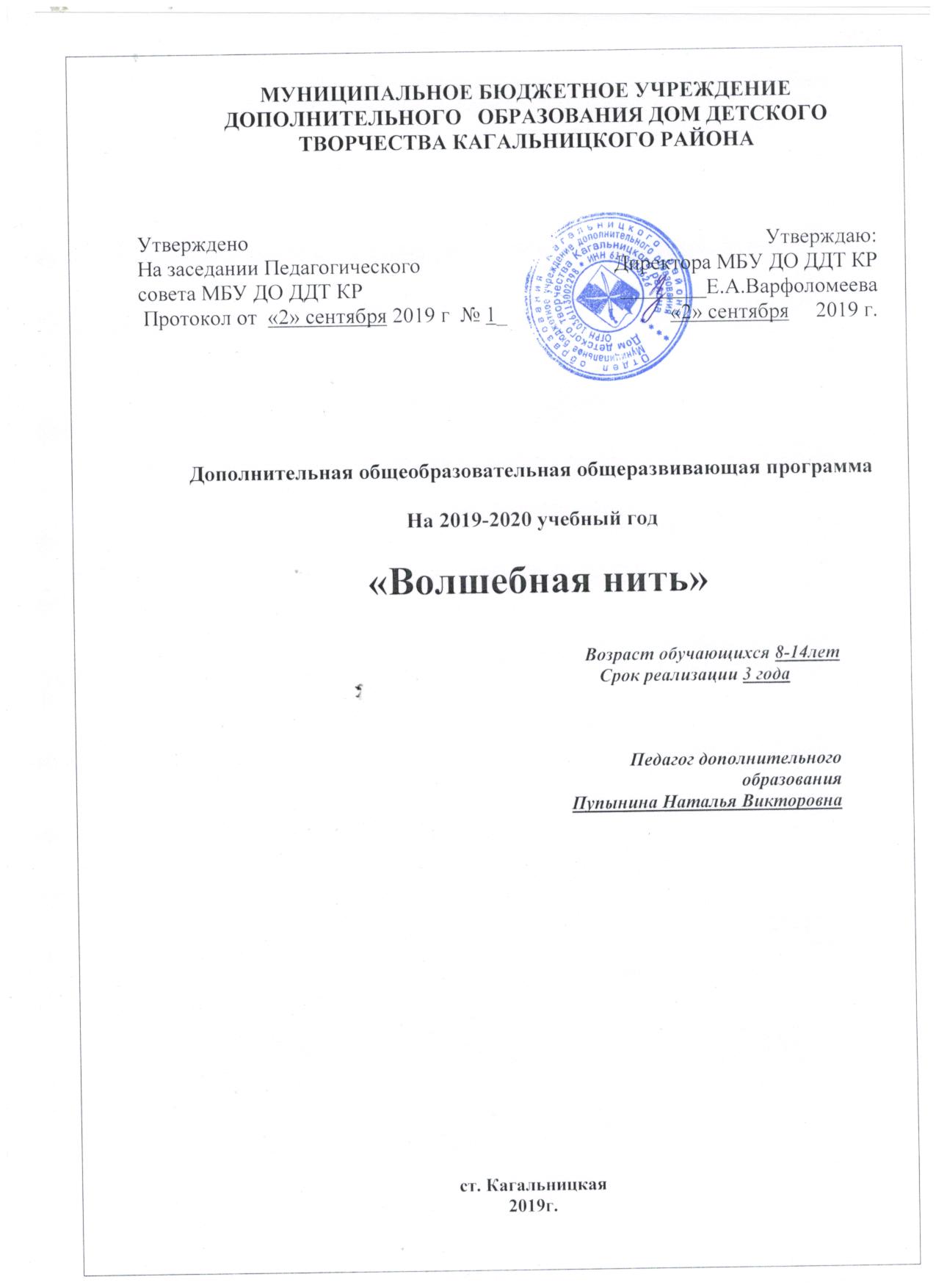 Пояснительная запискаДанная программа является модифицированной. В ней учтены знания и умения учащихся, которые они получают на уроках в школе и на которые необходимо опираться в процессе занятий вязанием.Группы имеют постоянный состав. Их численность 15 человек. Возраст учащихся с 5 лет. Набор детей - свободный, без предъявления особых требованиям к знаниям и умениям детей в области вязания спицами. Группы могут формироваться по возрастному признаку.Дети могут приниматься на второй год обучения на основании дополнительных вступительных испытаний в форме выявления практических навыков и умений вязания на спицах.Программа кружка рассчитана на три года обучения. Первый год предполагает 144 ч. (занятия проходят 2 раза в неделю по 2 часа), второй и третий 216 ч. (3 раза по 2 часа).Программа первого года обучения направлена на овладение учащимися основными приемами и техникой вязания спицами.  Второй год обучения - на обучение детей основам многоцветного вязания, вышивки на трикотажном полотне и кругового вязания спицами. Третий год предполагает работу по обучению учащихся особенностям вязания мягких игрушек, сложных моделей и их декорирования.Цель программы – развитие творческих способностей и нравственно-эстетическое воспитание детей при обучении технике вязания спицами.В процессе достижения поставленной цели необходимо решить следующие задачи:1. Образовательные:Познакомить с историей, развитием техники вязания спицами, современными тенденциями в моде вязаных вещей;Обучить правильному положению рук при вязании, пользоваться инструментами;Научить четко выполнять основные приемы вязания;Научить вязать различные узоры, используя схемы для вязания;  Обучить особенностям вязания различных моделей;Обучить основным условным обозначениям;Научить выполнять сборку и оформление  готового изделия.2. Воспитательные:Привить интерес к данному виду творчества;Воспитать трудолюбие, аккуратность, усидчивость, терпение, умение довести дело до конца, взаимопомощи при выполнении работы, экономичное отношение к используемым материалам;Воспитание творческого отношения к труду, эстетического восприятия мира, художественного вкуса;Привить основы культуры труда.3. Развивающие:Развивать творческие способности;Развивать произвольность психических процессов;Развивать образное мышление;Развивать воображение и фантазию;Развивать моторные навыки.Нормативно-правовые документы,  на основе которых разработана дополнительная общеразвивающая программа:Конвенция о правах ребёнка;Федеральный закон от 29.12.2012 г. «273-ФЗ (ред. от 23.07.2013 г.)   «Об образовании в Российской Федерации»;Концепция развития дополнительного образования (Распоряжение Правительства  РФ  от 04.09.14г. № 1726-р);Порядок организации и осуществления образовательной деятельности по дополнительным общеобразовательным программам (Приказ Министерства образования и науки Российской Федерации № 1008 от 29 августа 2013 г.);СанПиН 2.4.4.3172-14 «Санитарно-эпидемиологические требования к устройству, содержанию и организации режима работы образовательных организаций дополнительного образования детей» (утверждены Постановлением Главного государственного санитарного врача Российской Федерации от 29 декабря 04.07.2014г. №41);Устав МБУ ДО ДДТ КР;Учебный календарный  график МБУ ДО ДДТ КР на учебный год;Положение о формах, периодичности и порядке текущего контроля успеваемости и промежуточной аттестации учащихся МБУ ДО ДДТ КР.Тематический план3 год обученияВолшебная нить 3 год обучения, 6 часов в неделю, 216 часов в год, 1 занятие – 45 минРасписание занятий:Учебно-тематический планСодержание программы3 год обучения1. «Вводное занятие» (2 ч.)Знакомство с планом работы кружка, техникой безопасности. Беседа «Современные тенденции в моде вязаной одежды».2. «Повторный курс» (12 ч.)Теоретический компонент. Инструменты и приспособления. Способы набора петель начального ряда. Лицевые и изнаночные петли. Накиды и снятые петли. Жгуты, обхватывающие петли, бугристые узоры.Практический компонент. Повторение способов набора петель начального ряда, вязание узоров с помощью лицевых и изнаночных петель, накидов, снятых петель, жгутов, обхватывающих петель, вязание бугристых узоров.3. «Декоративный набор петель» (18 ч.)Теоретический компонент. Способы декоративного набора петель.Практический компонент. Учить способам декоративного набора петель: «болгарский зачин», утолщенный край из скрещенных петель, утолщенный ажурный край на резинке 1×1, край-бахрома.4. «Вязание спицами мягких игрушек» (68 ч.)Теоретический компонент.  Техника выполнения объемных игрушек.Практический компонент. Вязание рыбки, птички, жучка.5. «Особенности вязания одежды» (36 ч.)Теоретический компонент.  Познакомить с понятиями «пропорции фигуры», «осанка», «контрольный образец», «плотность вязания», научить снимать мерки, рассказать об особенностях вязании по выкройке и по расчету различных деталей модели, познакомить с особенностями влажной обработки трикотажных деталей.Практический компонент. Учить снимать мерки, учить определять плотность вязания, учить вязать различные детали модели.6. «Трикотажные швы и способы из выполнения» (16 ч.)Теоретический компонент. Трикотажные швы и способы из выполнения.Практический компонент. Выполнение различных трикотажных швов.7. «Украшение изделий» (14 ч.)Теоретический компонент. Виды украшений вязаных изделий.Практический компонент. Изготовление помпонов, кистей и шнуров.8. «Вязание отчетной работы» (50 ч.)Теоретический компонент. Выбор модели для вязания.Практический компонент. Расчет для вязания модели. Вязание выбранной модели. Оформление выставки.Предполагаемые результаты:Учащиеся должны знать:Правила поведения, правила техники безопасности;Современные тенденции в моде вязаной одежды;Технологию вязания объемных мягких игрушек;Понятия «пропорции фигуры», «осанка», «выкройка-основа», «контрольный образец»;Особенности снятия мерок;Особенности вязания по выкройке и по расчету;Виды швов;Последовательность изготовления деталей вязаного изделия;Влажная обработка трикотажных деталей;Особенности ухода за готовыми изделиями.Учащиеся должны уметь:Соблюдать правила поведения на занятиях, правила техники безопасности;Вязать мягкие игрушки;Снимать мерки;Определять плотность вязания;Вязать по выкройке спинку, полочку, рукава, карманы, воротники различных видов;Гармонично сочетать цвета при выполнении изделий;Свободно пользоваться инструкционными, технологическими картами при вязании вещей;Правильно соединять элементы между собой;Выполнять трикотажные швы различными способами;Выполнять заключительную отделку готовых изделий.В результате обучения по данной программе у детей могут наблюдаться положительная динамика в развитии психических процессов (память, мышление, внимание и др.). Работа по обучению вязанию на спицах способствует развитию творческих способностей, трудовых навыков, привитию эстетического вкуса.Контроль за реализацией программыВажным в осуществлении программы данного кружка является отслеживание результатов. Контроль позволяет определять степень эффективности обучения, проанализировать результаты, внести коррективы в учебный процесс, позволяет детям, родителям, педагогам увидеть результаты своего труда, создает благоприятный психологический климат в коллективе.С целью проверки теоретических знаний можно использовать викторины, игры, кроссворды, карточки, письменные и устные опросы.  О сформированности практических умений и навыков свидетельствует правильное и аккуратное выполнение всех элементов вязания, творческий подход  к изготовлению изделий. Учитываются умения владеть различными инструментами, выполнения различных вязок и орнаментов, умения читать рапорт рисунка, пользоваться схемами узоров.Текущие работы представляются на выставках. Выставка - форма итогового контроля, осуществляемая с целью определения уровня мастерства, культуры, техники использования творческих продуктов, а также с целью выявления и развития творческих способностей учащихся. По итогам выставки лучшим участникам может выдаваться творческий  приз.Критерием оценки умений может также считаться участие в различных конкурсах прикладного искусства на уровне МБУ ДО ДДТ КР, района и области.Используемая литература:Журналы «Вязание. – Нижний Новгород, ООО «Слог».Журналы «Сабрина» - Нижний Новгород, ЗАО «ЭДИПРЕСС-КОНЛИГА».Журналы «Вязание для взрослых». – М., Изд. дом «Ниола 21-й век»Журналы «Валя – Валентина» – М., Изд. дом 2ОВА-ПРЕСС».Максимова М.В. Азбука вязания. – М.: ЗАО Изд-во ЭКСМО-Пресс, 1998.- 216 Нестерова Д.В. рукоделие: энциклопедия /Д.В.Нестерова. – М.: АСТ, 2007.Фиона Мак-Таг. Вязаные игрушки. - АРТ-РОДНИК, 2007. – 64 с.Мулыги А.Я. Рукоделие в школе. М., «Просвещение», 1971. – 173с.Литература для детей:Журналы «Валя – Валентина» – М., Изд. дом «ОВА-ПРЕСС».Журналы «Вязание». – Нижний Новгород, ООО «Слог».Журналы «Вязание для взрослых». – М., Изд. дом «Ниола 21-й век»Журналы «Сабрина» - Нижний Новгород, ЗАО «ЭДИПРЕСС-КОНЛИГА».Максимова М.В. Азбука вязания. – М.: ЗАО Изд-во ЭКСМО-Пресс, 1998.- 216 с.Нестерова Д.В. рукоделие: энциклопедия /Д.В.Нестерова. – М.: АСТ, 2007.Фиона Мак-Таг. Вязаные игрушки. - АРТ-РОДНИК, 2007. – 64 с.№ТемаКоличество часовВсегоТеорияПрактика1Вводное занятие22-2Повторный курс12483Декоративный набор петель.185134Вязание спицами мягких игрушек683655Особенности вязания одежды3610266Трикотажные швы и способы их выполнения164157Украшение изделий144108Вязание отчетной работы50150Итого:21633183Понедельник Среда Пятница 13:30-14:1513:30-14:1513:30-14:1514:25-15:1014:25-15:1014:25-15:10№Дата ТемаКол-во часов12.09Знакомство с планом работы кружка. Техника безопасности. Беседа «Современные тенденции в моде вязаной одежды»224.09, 6.09, 9.09, 11.09, 13.09, 16.09Инструменты и приспособления. Набор петель начального ряда различными способами. Лицевые и изнаночные петли. Чулочное и платочное вязание. Накиды и снятые петли. Способы их выполнения.  Жгуты. Обхватывающие петли. Бугристые узоры.12318.09, 20.09, 23.09, 25.09, 27.09, 30.09, 2.10, 4.10, 7.10Способы декоративного набора петель. Утолщенный край из сдвоенных петель – «болгарский зачин».  Утолщенный край из скрещенных петель. Утолщенный ажурный край на резинке 1×1. Край-бахрома. Итоговое занятие.1849.10, 11.10, 14.10, 16.10, 18.10, 21.10, 23.10, 25.10, 28.10, 30.10, 1.11, 6.11, 8.11, 11.11, 13.11, 15.11, 18.11, 20.11, 22.11, 25.11, 27.11, 29.11, 2.12, 4.12, 6.12, 9.12, 11.12, 13.12, 16.12, 18.12, 20.12, 23.12, 25.12, 27.12 Техника выполнения объемных игрушек. Вязание рыбки. Вязание птички. Вязание жучка. Итоговое занятие.68530.12, 10.01, 13.01, 15.01, 17.01, 20.01, 22.01, 24.01, 27.01, 29.01, 31.01, 3.02, 5.02, 7.02, 10.02, 12.02, 14.02, 17.02  Пропорции фигуры. Осанка. Снятие мерок. Контрольный образец. Плотность вязания. Вязание по выкройке и по расчету. Вывязывание пройм, плеч. Виды вырезов горловины. Особенности вывязывания горловины. Виды воротников. Особенности вывязывания воротника. Вывязывание накладных, прорезных горизонтальных и вертикальных карманов. Влажная обработка трикотажных деталей. Итоговое занятие.36619.02, 21.02, 26.02, 28.02, 2.03, 4.03, 6.03, 11.03 Трикотажные швы и способы их выполнения. Горизонтальный шов «петля в петлю». Сшивание резинки. Соединение долевого и поперечного полотен. Вертикальные швы. Тамбурный шов. Кеттельный шов. Фигурная кеттлевка. Итоговое занятие.16713.03, 16.03, 18.03, 20.03, 23.03, 25.03, 27.03 Виды украшений. Помпоны. Кисти. Шнуры. Итоговое занятие.14830.03, 1.04, 3.04, 6.04, 8.04, 10.04, 13.04, 15.04, 17.04, 20.04, 22.04, 24.04, 27.04, 29.04, 6.05, 8.05, 13.05, 18.05, 20.05, 22.05, 25.05, 27 05, 29.05, 1.06, 3.06 Выбор модели для вязания. Расчет для вязания модели. Вязание отчетной работы. Итоговое занятие. Выставка изделий, выполненных учащимися.50Итого:Итого:216